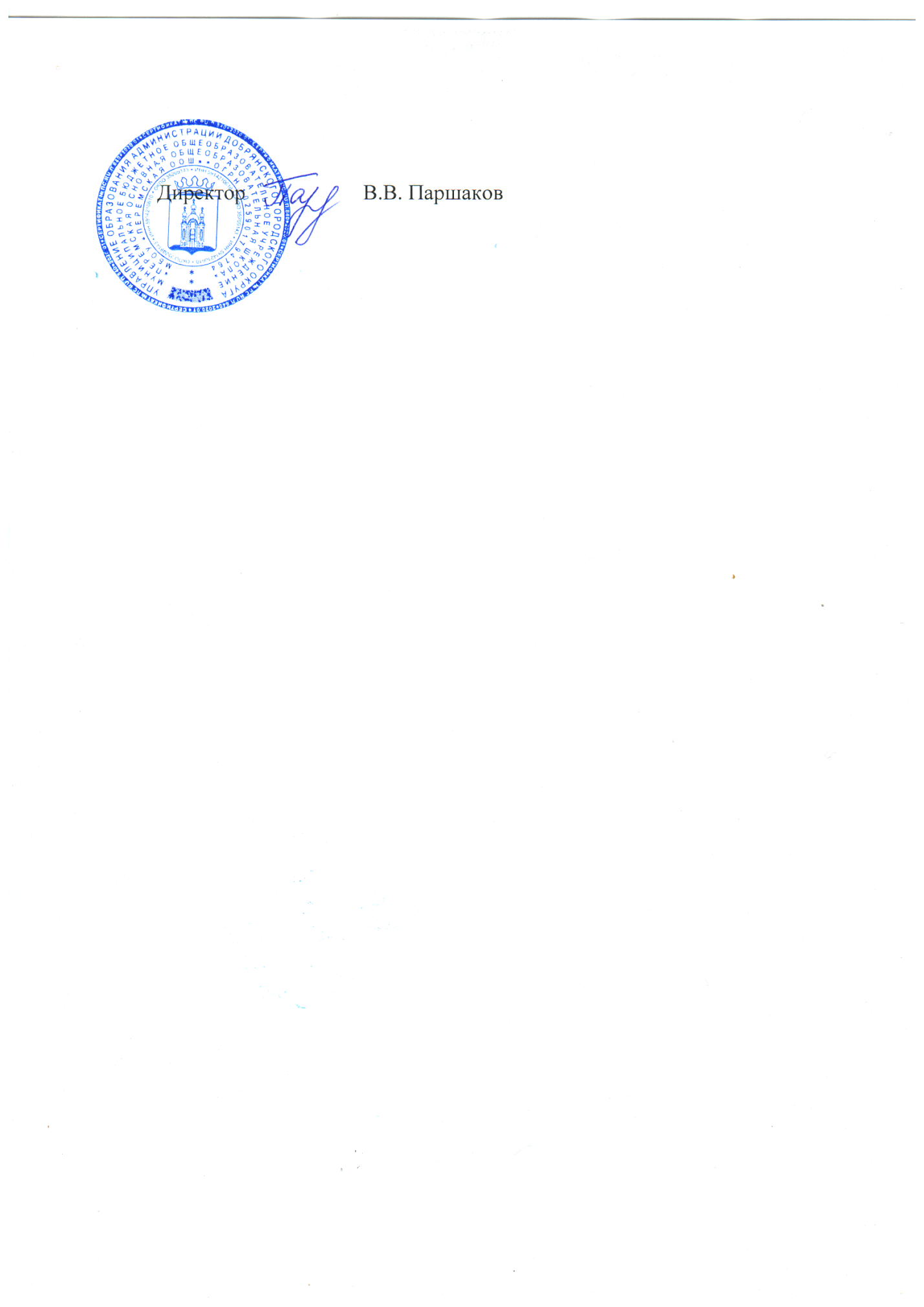 Менюучащихся МБОУ «Перемская ООШ»на 11 марта 2021 годаПрием пищи, наименование блюдМасса порции 1-4 клМасса порции 5-9 клЗАВТРАКЗАВТРАКЗАВТРАКСуп молочный100100Чай с молоком200200Хлеб пшеничный4040ОБЕДОБЕДОБЕДСуп с макаронными изделиями и картофелем150150Плов из отварной птицы200200Хлеб пшеничный6060Сок200200Стоимость ученики 1-4 кл.75,50 руб.75,50 руб.Стоимость ученики 5-9 кл.84,66 руб.84,66 руб.УТВЕРЖДАЮ:           10.03.2021 г. 